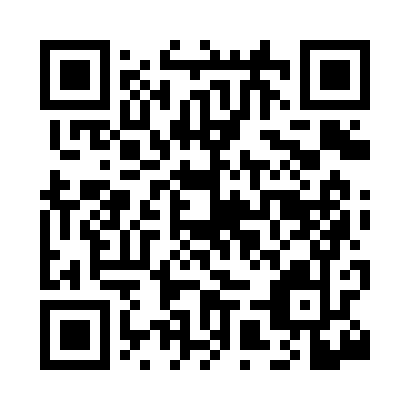 Prayer times for Dickens, Iowa, USAMon 1 Jul 2024 - Wed 31 Jul 2024High Latitude Method: Angle Based RulePrayer Calculation Method: Islamic Society of North AmericaAsar Calculation Method: ShafiPrayer times provided by https://www.salahtimes.comDateDayFajrSunriseDhuhrAsrMaghribIsha1Mon3:585:451:245:299:0310:502Tue3:585:451:245:299:0310:503Wed3:595:461:255:299:0310:494Thu4:005:461:255:299:0310:495Fri4:015:471:255:299:0210:486Sat4:025:481:255:299:0210:487Sun4:035:481:255:299:0210:478Mon4:045:491:255:299:0110:469Tue4:055:501:255:299:0110:4510Wed4:065:511:265:299:0010:4411Thu4:085:511:265:299:0010:4312Fri4:095:521:265:298:5910:4213Sat4:105:531:265:298:5910:4114Sun4:115:541:265:298:5810:4015Mon4:125:551:265:298:5710:3916Tue4:145:561:265:298:5710:3817Wed4:155:571:265:298:5610:3718Thu4:165:571:265:298:5510:3619Fri4:185:581:265:288:5410:3420Sat4:195:591:275:288:5310:3321Sun4:216:001:275:288:5210:3222Mon4:226:011:275:288:5210:3023Tue4:246:021:275:288:5110:2924Wed4:256:031:275:278:5010:2725Thu4:266:041:275:278:4910:2626Fri4:286:051:275:278:4810:2527Sat4:296:061:275:268:4710:2328Sun4:316:071:275:268:4610:2129Mon4:326:081:275:268:4410:2030Tue4:346:091:275:258:4310:1831Wed4:366:101:265:258:4210:17